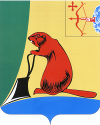 ТУЖИНСКАЯ РАЙОННАЯ ДУМА КИРОВСКОЙ ОБЛАСТИРЕШЕНИЕпгт ТужаО внесении изменений в решение Тужинской районной Думыот 23.06.2017 № 12/83В соответствии с Федеральным законом от 06.10.2003 №131-ФЗ (ред. от 03.07.2018) «Об общих принципах организации местного самоуправления в Российской Федерации», на основании пункта 8 части 2 статьи 21 Устава муниципального образования Тужинский муниципальный район Тужинская районная Дума РЕШИЛА:1. Внести в Положение об Администрации муниципального образования Тужинский муниципальный район (далее – Положение), утвержденное решением Тужинской районной Думы от 23.06.2017 №12/83 (ред. от 20.11.2017) «Об утверждении Положения об Администрации муниципального образования Тужинский муниципальный район» следующие изменения:1.1. В пункте 1 главы 3 Положения:1.1.1. Подпункты 2 и 3 изложить в следующей редакции:«2) составление и рассмотрение проекта районного бюджета, исполнение районного бюджета, составление отчета об исполнении районного бюджета;3) установление порядка принятия решений о разработке муниципальных программ и формирования и реализации указанных программ;».1.1.2. Подпункт 37 изложить в следующей редакции:«37) создание условий для развития сельскохозяйственного производства в поселениях, расширения рынка сельскохозяйственной продукции, сырья и продовольствия, содействие развитию малого и среднего предпринимательства, оказание поддержки социально ориентированным некоммерческим организациям, благотворительной деятельности и добровольчеству (волонтерству);»;1.1.3. Дополнить подпунктом 54 следующего содержания:«54) осуществление мероприятий по защите прав потребителей, предусмотренных Законом Российской Федерации от 7 февраля 1992 года №2300-1 «О защите прав потребителей»;»;1.1.4. Подпункт 54 считать подпунктом 55.1.2. Подпункт 4 пункта 2 главы 4 Положения изложить в следующей редакции:«4) представляет на утверждение районной Думы стратегию социально-экономического развития района.2. Опубликовать настоящее решение в Бюллетене муниципальных нормативных правовых актов органов местного самоуправления Тужинского муниципального района Кировской области.И.о.главы Тужинскогомуниципального  района	Л.В. БледныхПредседатель Тужинской районной Думы 			Е.П. Оносов10.09.2018№28/220